Course:Course:Systems of poultry housing and farmmenagmentSystems of poultry housing and farmmenagmentSystems of poultry housing and farmmenagmentSystems of poultry housing and farmmenagmentSystems of poultry housing and farmmenagmentSystems of poultry housing and farmmenagmentSystems of poultry housing and farmmenagmentSystems of poultry housing and farmmenagmentSystems of poultry housing and farmmenagmentCourse id:3МСТ1И04Course id:3МСТ1И04Systems of poultry housing and farmmenagmentSystems of poultry housing and farmmenagmentSystems of poultry housing and farmmenagmentSystems of poultry housing and farmmenagmentSystems of poultry housing and farmmenagmentSystems of poultry housing and farmmenagmentSystems of poultry housing and farmmenagmentSystems of poultry housing and farmmenagmentSystems of poultry housing and farmmenagmentNumber of ECTS:  6Number of ECTS:  6Systems of poultry housing and farmmenagmentSystems of poultry housing and farmmenagmentSystems of poultry housing and farmmenagmentSystems of poultry housing and farmmenagmentSystems of poultry housing and farmmenagmentSystems of poultry housing and farmmenagmentSystems of poultry housing and farmmenagmentSystems of poultry housing and farmmenagmentSystems of poultry housing and farmmenagmentTeacher:Teacher:Prof. dr Niko Milošević, MSc Siniša BjedovProf. dr Niko Milošević, MSc Siniša BjedovProf. dr Niko Milošević, MSc Siniša BjedovProf. dr Niko Milošević, MSc Siniša BjedovProf. dr Niko Milošević, MSc Siniša BjedovProf. dr Niko Milošević, MSc Siniša BjedovProf. dr Niko Milošević, MSc Siniša BjedovProf. dr Niko Milošević, MSc Siniša BjedovProf. dr Niko Milošević, MSc Siniša BjedovCourse statusCourse statusElectiveElectiveElectiveElectiveElectiveElectiveElectiveElectiveElectiveNumber of active teaching classes (weekly)Number of active teaching classes (weekly)Number of active teaching classes (weekly)Number of active teaching classes (weekly)Number of active teaching classes (weekly)Number of active teaching classes (weekly)Number of active teaching classes (weekly)Number of active teaching classes (weekly)Number of active teaching classes (weekly)Number of active teaching classes (weekly)Number of active teaching classes (weekly)Lectures: 2Lectures: 2Practical classes: 2Practical classes: 2Practical classes: 2Other teaching types:Other teaching types:Study research work:Study research work:Other classes:Other classes:Precondition coursesPrecondition coursesNoneNoneNoneNoneNoneNoneNoneNoneNoneEducational goalIntroducing students to the systems of keeping poultry and poultry farm design in order to ensure optimal growing conditions. Training students for a private management consulting and poultry farm. Upon completion of the academic studies - master, educated professionals capable of managing technological capacities in poultry production. Training experts to independently design development and production units, complex and centers in poultry, applying new scientific and professional knowledge in technology of production of livestock products and rational management of production systems. Educational goalIntroducing students to the systems of keeping poultry and poultry farm design in order to ensure optimal growing conditions. Training students for a private management consulting and poultry farm. Upon completion of the academic studies - master, educated professionals capable of managing technological capacities in poultry production. Training experts to independently design development and production units, complex and centers in poultry, applying new scientific and professional knowledge in technology of production of livestock products and rational management of production systems. Educational goalIntroducing students to the systems of keeping poultry and poultry farm design in order to ensure optimal growing conditions. Training students for a private management consulting and poultry farm. Upon completion of the academic studies - master, educated professionals capable of managing technological capacities in poultry production. Training experts to independently design development and production units, complex and centers in poultry, applying new scientific and professional knowledge in technology of production of livestock products and rational management of production systems. Educational goalIntroducing students to the systems of keeping poultry and poultry farm design in order to ensure optimal growing conditions. Training students for a private management consulting and poultry farm. Upon completion of the academic studies - master, educated professionals capable of managing technological capacities in poultry production. Training experts to independently design development and production units, complex and centers in poultry, applying new scientific and professional knowledge in technology of production of livestock products and rational management of production systems. Educational goalIntroducing students to the systems of keeping poultry and poultry farm design in order to ensure optimal growing conditions. Training students for a private management consulting and poultry farm. Upon completion of the academic studies - master, educated professionals capable of managing technological capacities in poultry production. Training experts to independently design development and production units, complex and centers in poultry, applying new scientific and professional knowledge in technology of production of livestock products and rational management of production systems. Educational goalIntroducing students to the systems of keeping poultry and poultry farm design in order to ensure optimal growing conditions. Training students for a private management consulting and poultry farm. Upon completion of the academic studies - master, educated professionals capable of managing technological capacities in poultry production. Training experts to independently design development and production units, complex and centers in poultry, applying new scientific and professional knowledge in technology of production of livestock products and rational management of production systems. Educational goalIntroducing students to the systems of keeping poultry and poultry farm design in order to ensure optimal growing conditions. Training students for a private management consulting and poultry farm. Upon completion of the academic studies - master, educated professionals capable of managing technological capacities in poultry production. Training experts to independently design development and production units, complex and centers in poultry, applying new scientific and professional knowledge in technology of production of livestock products and rational management of production systems. Educational goalIntroducing students to the systems of keeping poultry and poultry farm design in order to ensure optimal growing conditions. Training students for a private management consulting and poultry farm. Upon completion of the academic studies - master, educated professionals capable of managing technological capacities in poultry production. Training experts to independently design development and production units, complex and centers in poultry, applying new scientific and professional knowledge in technology of production of livestock products and rational management of production systems. Educational goalIntroducing students to the systems of keeping poultry and poultry farm design in order to ensure optimal growing conditions. Training students for a private management consulting and poultry farm. Upon completion of the academic studies - master, educated professionals capable of managing technological capacities in poultry production. Training experts to independently design development and production units, complex and centers in poultry, applying new scientific and professional knowledge in technology of production of livestock products and rational management of production systems. Educational goalIntroducing students to the systems of keeping poultry and poultry farm design in order to ensure optimal growing conditions. Training students for a private management consulting and poultry farm. Upon completion of the academic studies - master, educated professionals capable of managing technological capacities in poultry production. Training experts to independently design development and production units, complex and centers in poultry, applying new scientific and professional knowledge in technology of production of livestock products and rational management of production systems. Educational goalIntroducing students to the systems of keeping poultry and poultry farm design in order to ensure optimal growing conditions. Training students for a private management consulting and poultry farm. Upon completion of the academic studies - master, educated professionals capable of managing technological capacities in poultry production. Training experts to independently design development and production units, complex and centers in poultry, applying new scientific and professional knowledge in technology of production of livestock products and rational management of production systems. Educational outcomesEducation of highly specialized professionals with academic degree, who are trained to be based on expanded technical and scientific education in the field of livestock breeding technology and knowledge acquired in studies of second degree, engage in professional and scientific work of breeding livestock management and production units and poultry complexes. Acquired the title of an academic degree master studies, gives academics professional and scientific competency and skills of application of the extended knowledge of successful organizing, managing and resolving complex problems in the processing of poultry breeding and production of poultry meat and eggs. Educational outcomesEducation of highly specialized professionals with academic degree, who are trained to be based on expanded technical and scientific education in the field of livestock breeding technology and knowledge acquired in studies of second degree, engage in professional and scientific work of breeding livestock management and production units and poultry complexes. Acquired the title of an academic degree master studies, gives academics professional and scientific competency and skills of application of the extended knowledge of successful organizing, managing and resolving complex problems in the processing of poultry breeding and production of poultry meat and eggs. Educational outcomesEducation of highly specialized professionals with academic degree, who are trained to be based on expanded technical and scientific education in the field of livestock breeding technology and knowledge acquired in studies of second degree, engage in professional and scientific work of breeding livestock management and production units and poultry complexes. Acquired the title of an academic degree master studies, gives academics professional and scientific competency and skills of application of the extended knowledge of successful organizing, managing and resolving complex problems in the processing of poultry breeding and production of poultry meat and eggs. Educational outcomesEducation of highly specialized professionals with academic degree, who are trained to be based on expanded technical and scientific education in the field of livestock breeding technology and knowledge acquired in studies of second degree, engage in professional and scientific work of breeding livestock management and production units and poultry complexes. Acquired the title of an academic degree master studies, gives academics professional and scientific competency and skills of application of the extended knowledge of successful organizing, managing and resolving complex problems in the processing of poultry breeding and production of poultry meat and eggs. Educational outcomesEducation of highly specialized professionals with academic degree, who are trained to be based on expanded technical and scientific education in the field of livestock breeding technology and knowledge acquired in studies of second degree, engage in professional and scientific work of breeding livestock management and production units and poultry complexes. Acquired the title of an academic degree master studies, gives academics professional and scientific competency and skills of application of the extended knowledge of successful organizing, managing and resolving complex problems in the processing of poultry breeding and production of poultry meat and eggs. Educational outcomesEducation of highly specialized professionals with academic degree, who are trained to be based on expanded technical and scientific education in the field of livestock breeding technology and knowledge acquired in studies of second degree, engage in professional and scientific work of breeding livestock management and production units and poultry complexes. Acquired the title of an academic degree master studies, gives academics professional and scientific competency and skills of application of the extended knowledge of successful organizing, managing and resolving complex problems in the processing of poultry breeding and production of poultry meat and eggs. Educational outcomesEducation of highly specialized professionals with academic degree, who are trained to be based on expanded technical and scientific education in the field of livestock breeding technology and knowledge acquired in studies of second degree, engage in professional and scientific work of breeding livestock management and production units and poultry complexes. Acquired the title of an academic degree master studies, gives academics professional and scientific competency and skills of application of the extended knowledge of successful organizing, managing and resolving complex problems in the processing of poultry breeding and production of poultry meat and eggs. Educational outcomesEducation of highly specialized professionals with academic degree, who are trained to be based on expanded technical and scientific education in the field of livestock breeding technology and knowledge acquired in studies of second degree, engage in professional and scientific work of breeding livestock management and production units and poultry complexes. Acquired the title of an academic degree master studies, gives academics professional and scientific competency and skills of application of the extended knowledge of successful organizing, managing and resolving complex problems in the processing of poultry breeding and production of poultry meat and eggs. Educational outcomesEducation of highly specialized professionals with academic degree, who are trained to be based on expanded technical and scientific education in the field of livestock breeding technology and knowledge acquired in studies of second degree, engage in professional and scientific work of breeding livestock management and production units and poultry complexes. Acquired the title of an academic degree master studies, gives academics professional and scientific competency and skills of application of the extended knowledge of successful organizing, managing and resolving complex problems in the processing of poultry breeding and production of poultry meat and eggs. Educational outcomesEducation of highly specialized professionals with academic degree, who are trained to be based on expanded technical and scientific education in the field of livestock breeding technology and knowledge acquired in studies of second degree, engage in professional and scientific work of breeding livestock management and production units and poultry complexes. Acquired the title of an academic degree master studies, gives academics professional and scientific competency and skills of application of the extended knowledge of successful organizing, managing and resolving complex problems in the processing of poultry breeding and production of poultry meat and eggs. Educational outcomesEducation of highly specialized professionals with academic degree, who are trained to be based on expanded technical and scientific education in the field of livestock breeding technology and knowledge acquired in studies of second degree, engage in professional and scientific work of breeding livestock management and production units and poultry complexes. Acquired the title of an academic degree master studies, gives academics professional and scientific competency and skills of application of the extended knowledge of successful organizing, managing and resolving complex problems in the processing of poultry breeding and production of poultry meat and eggs. Course contentTheoretical classes: Production orientation in poultry depending on the species reared birds. Conventional and non-conventional production systems and their characteristics. Definition of production targets and selection livestock rearing systems. The choice of species, races and hybrids of poultry and their production characteristics. Production standards, depending on the housing system. Facilities and equipment in poultry in poultry production function meat and eggs. Planning the construction of poultry farms, complexes and malls. Livestock Products: evaluation of yield and quality. Treatment of products; storage and distribution of products. Management of production processes on the farm. Management of manure. Introducing the legislation and recommendations construction poultry facilities and conditions for keeping livestock. Biosecurity measures on farms and protection the environment.Practical classes: Practical introduction to manufacturing specializations in poultry depending on the type mercury that is grown. Defining the production target and choice of housing system in poultry. Getting to know genetic and production characteristics of livestock that is grown. Introduction to the production standards of cultivation in the world with us. Field exercises.Course contentTheoretical classes: Production orientation in poultry depending on the species reared birds. Conventional and non-conventional production systems and their characteristics. Definition of production targets and selection livestock rearing systems. The choice of species, races and hybrids of poultry and their production characteristics. Production standards, depending on the housing system. Facilities and equipment in poultry in poultry production function meat and eggs. Planning the construction of poultry farms, complexes and malls. Livestock Products: evaluation of yield and quality. Treatment of products; storage and distribution of products. Management of production processes on the farm. Management of manure. Introducing the legislation and recommendations construction poultry facilities and conditions for keeping livestock. Biosecurity measures on farms and protection the environment.Practical classes: Practical introduction to manufacturing specializations in poultry depending on the type mercury that is grown. Defining the production target and choice of housing system in poultry. Getting to know genetic and production characteristics of livestock that is grown. Introduction to the production standards of cultivation in the world with us. Field exercises.Course contentTheoretical classes: Production orientation in poultry depending on the species reared birds. Conventional and non-conventional production systems and their characteristics. Definition of production targets and selection livestock rearing systems. The choice of species, races and hybrids of poultry and their production characteristics. Production standards, depending on the housing system. Facilities and equipment in poultry in poultry production function meat and eggs. Planning the construction of poultry farms, complexes and malls. Livestock Products: evaluation of yield and quality. Treatment of products; storage and distribution of products. Management of production processes on the farm. Management of manure. Introducing the legislation and recommendations construction poultry facilities and conditions for keeping livestock. Biosecurity measures on farms and protection the environment.Practical classes: Practical introduction to manufacturing specializations in poultry depending on the type mercury that is grown. Defining the production target and choice of housing system in poultry. Getting to know genetic and production characteristics of livestock that is grown. Introduction to the production standards of cultivation in the world with us. Field exercises.Course contentTheoretical classes: Production orientation in poultry depending on the species reared birds. Conventional and non-conventional production systems and their characteristics. Definition of production targets and selection livestock rearing systems. The choice of species, races and hybrids of poultry and their production characteristics. Production standards, depending on the housing system. Facilities and equipment in poultry in poultry production function meat and eggs. Planning the construction of poultry farms, complexes and malls. Livestock Products: evaluation of yield and quality. Treatment of products; storage and distribution of products. Management of production processes on the farm. Management of manure. Introducing the legislation and recommendations construction poultry facilities and conditions for keeping livestock. Biosecurity measures on farms and protection the environment.Practical classes: Practical introduction to manufacturing specializations in poultry depending on the type mercury that is grown. Defining the production target and choice of housing system in poultry. Getting to know genetic and production characteristics of livestock that is grown. Introduction to the production standards of cultivation in the world with us. Field exercises.Course contentTheoretical classes: Production orientation in poultry depending on the species reared birds. Conventional and non-conventional production systems and their characteristics. Definition of production targets and selection livestock rearing systems. The choice of species, races and hybrids of poultry and their production characteristics. Production standards, depending on the housing system. Facilities and equipment in poultry in poultry production function meat and eggs. Planning the construction of poultry farms, complexes and malls. Livestock Products: evaluation of yield and quality. Treatment of products; storage and distribution of products. Management of production processes on the farm. Management of manure. Introducing the legislation and recommendations construction poultry facilities and conditions for keeping livestock. Biosecurity measures on farms and protection the environment.Practical classes: Practical introduction to manufacturing specializations in poultry depending on the type mercury that is grown. Defining the production target and choice of housing system in poultry. Getting to know genetic and production characteristics of livestock that is grown. Introduction to the production standards of cultivation in the world with us. Field exercises.Course contentTheoretical classes: Production orientation in poultry depending on the species reared birds. Conventional and non-conventional production systems and their characteristics. Definition of production targets and selection livestock rearing systems. The choice of species, races and hybrids of poultry and their production characteristics. Production standards, depending on the housing system. Facilities and equipment in poultry in poultry production function meat and eggs. Planning the construction of poultry farms, complexes and malls. Livestock Products: evaluation of yield and quality. Treatment of products; storage and distribution of products. Management of production processes on the farm. Management of manure. Introducing the legislation and recommendations construction poultry facilities and conditions for keeping livestock. Biosecurity measures on farms and protection the environment.Practical classes: Practical introduction to manufacturing specializations in poultry depending on the type mercury that is grown. Defining the production target and choice of housing system in poultry. Getting to know genetic and production characteristics of livestock that is grown. Introduction to the production standards of cultivation in the world with us. Field exercises.Course contentTheoretical classes: Production orientation in poultry depending on the species reared birds. Conventional and non-conventional production systems and their characteristics. Definition of production targets and selection livestock rearing systems. The choice of species, races and hybrids of poultry and their production characteristics. Production standards, depending on the housing system. Facilities and equipment in poultry in poultry production function meat and eggs. Planning the construction of poultry farms, complexes and malls. Livestock Products: evaluation of yield and quality. Treatment of products; storage and distribution of products. Management of production processes on the farm. Management of manure. Introducing the legislation and recommendations construction poultry facilities and conditions for keeping livestock. Biosecurity measures on farms and protection the environment.Practical classes: Practical introduction to manufacturing specializations in poultry depending on the type mercury that is grown. Defining the production target and choice of housing system in poultry. Getting to know genetic and production characteristics of livestock that is grown. Introduction to the production standards of cultivation in the world with us. Field exercises.Course contentTheoretical classes: Production orientation in poultry depending on the species reared birds. Conventional and non-conventional production systems and their characteristics. Definition of production targets and selection livestock rearing systems. The choice of species, races and hybrids of poultry and their production characteristics. Production standards, depending on the housing system. Facilities and equipment in poultry in poultry production function meat and eggs. Planning the construction of poultry farms, complexes and malls. Livestock Products: evaluation of yield and quality. Treatment of products; storage and distribution of products. Management of production processes on the farm. Management of manure. Introducing the legislation and recommendations construction poultry facilities and conditions for keeping livestock. Biosecurity measures on farms and protection the environment.Practical classes: Practical introduction to manufacturing specializations in poultry depending on the type mercury that is grown. Defining the production target and choice of housing system in poultry. Getting to know genetic and production characteristics of livestock that is grown. Introduction to the production standards of cultivation in the world with us. Field exercises.Course contentTheoretical classes: Production orientation in poultry depending on the species reared birds. Conventional and non-conventional production systems and their characteristics. Definition of production targets and selection livestock rearing systems. The choice of species, races and hybrids of poultry and their production characteristics. Production standards, depending on the housing system. Facilities and equipment in poultry in poultry production function meat and eggs. Planning the construction of poultry farms, complexes and malls. Livestock Products: evaluation of yield and quality. Treatment of products; storage and distribution of products. Management of production processes on the farm. Management of manure. Introducing the legislation and recommendations construction poultry facilities and conditions for keeping livestock. Biosecurity measures on farms and protection the environment.Practical classes: Practical introduction to manufacturing specializations in poultry depending on the type mercury that is grown. Defining the production target and choice of housing system in poultry. Getting to know genetic and production characteristics of livestock that is grown. Introduction to the production standards of cultivation in the world with us. Field exercises.Course contentTheoretical classes: Production orientation in poultry depending on the species reared birds. Conventional and non-conventional production systems and their characteristics. Definition of production targets and selection livestock rearing systems. The choice of species, races and hybrids of poultry and their production characteristics. Production standards, depending on the housing system. Facilities and equipment in poultry in poultry production function meat and eggs. Planning the construction of poultry farms, complexes and malls. Livestock Products: evaluation of yield and quality. Treatment of products; storage and distribution of products. Management of production processes on the farm. Management of manure. Introducing the legislation and recommendations construction poultry facilities and conditions for keeping livestock. Biosecurity measures on farms and protection the environment.Practical classes: Practical introduction to manufacturing specializations in poultry depending on the type mercury that is grown. Defining the production target and choice of housing system in poultry. Getting to know genetic and production characteristics of livestock that is grown. Introduction to the production standards of cultivation in the world with us. Field exercises.Course contentTheoretical classes: Production orientation in poultry depending on the species reared birds. Conventional and non-conventional production systems and their characteristics. Definition of production targets and selection livestock rearing systems. The choice of species, races and hybrids of poultry and their production characteristics. Production standards, depending on the housing system. Facilities and equipment in poultry in poultry production function meat and eggs. Planning the construction of poultry farms, complexes and malls. Livestock Products: evaluation of yield and quality. Treatment of products; storage and distribution of products. Management of production processes on the farm. Management of manure. Introducing the legislation and recommendations construction poultry facilities and conditions for keeping livestock. Biosecurity measures on farms and protection the environment.Practical classes: Practical introduction to manufacturing specializations in poultry depending on the type mercury that is grown. Defining the production target and choice of housing system in poultry. Getting to know genetic and production characteristics of livestock that is grown. Introduction to the production standards of cultivation in the world with us. Field exercises.Teaching methodsLectures, Practice, Consultations, Study workTeaching methodsLectures, Practice, Consultations, Study workTeaching methodsLectures, Practice, Consultations, Study workTeaching methodsLectures, Practice, Consultations, Study workTeaching methodsLectures, Practice, Consultations, Study workTeaching methodsLectures, Practice, Consultations, Study workTeaching methodsLectures, Practice, Consultations, Study workTeaching methodsLectures, Practice, Consultations, Study workTeaching methodsLectures, Practice, Consultations, Study workTeaching methodsLectures, Practice, Consultations, Study workTeaching methodsLectures, Practice, Consultations, Study workKnowledge evaluation (maximum 100 points)Knowledge evaluation (maximum 100 points)Knowledge evaluation (maximum 100 points)Knowledge evaluation (maximum 100 points)Knowledge evaluation (maximum 100 points)Knowledge evaluation (maximum 100 points)Knowledge evaluation (maximum 100 points)Knowledge evaluation (maximum 100 points)Knowledge evaluation (maximum 100 points)Knowledge evaluation (maximum 100 points)Knowledge evaluation (maximum 100 points)Pre-examination obligationsPre-examination obligationsPre-examination obligationsMandatoryPointsPointsFinal exam (izabrati)Final exam (izabrati)MandatoryMandatoryPointsLecture attendanceLecture attendanceLecture attendanceYes55Written part  and oral part of the examWritten part  and oral part of the examYesYes50TestTestTestYes2020Exercise attendanceExercise attendanceExercise attendanceYes55Term paperTerm paperTerm paperYes2020Literature Literature Literature Literature Literature Literature Literature Literature Literature Literature Literature Ord.AuthorAuthorTitleTitleTitlePublisherPublisherPublisherPublisherYearMilošević, N., Perić, Milošević, N., Perić, Tehnologija živinarske proizvodnje.Tehnologija živinarske proizvodnje.Tehnologija živinarske proizvodnje.Poljoprivredni fakultet, Novi SadPoljoprivredni fakultet, Novi SadPoljoprivredni fakultet, Novi SadPoljoprivredni fakultet, Novi Sad2011Milošević, N., Đukić Stojčić, M., Perić, LMilošević, N., Đukić Stojčić, M., Perić, LGajenje prepelicaGajenje prepelicaGajenje prepelicaPoljoprivredni fakultet, Novi SadPoljoprivredni fakultet, Novi SadPoljoprivredni fakultet, Novi SadPoljoprivredni fakultet, Novi Sad2013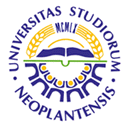 UNIVERSITY OF NOVI SADFACULTY OF AGRICULTURE 21000 NOVI SAD, TRG DOSITEJA OBRADOVIĆA 8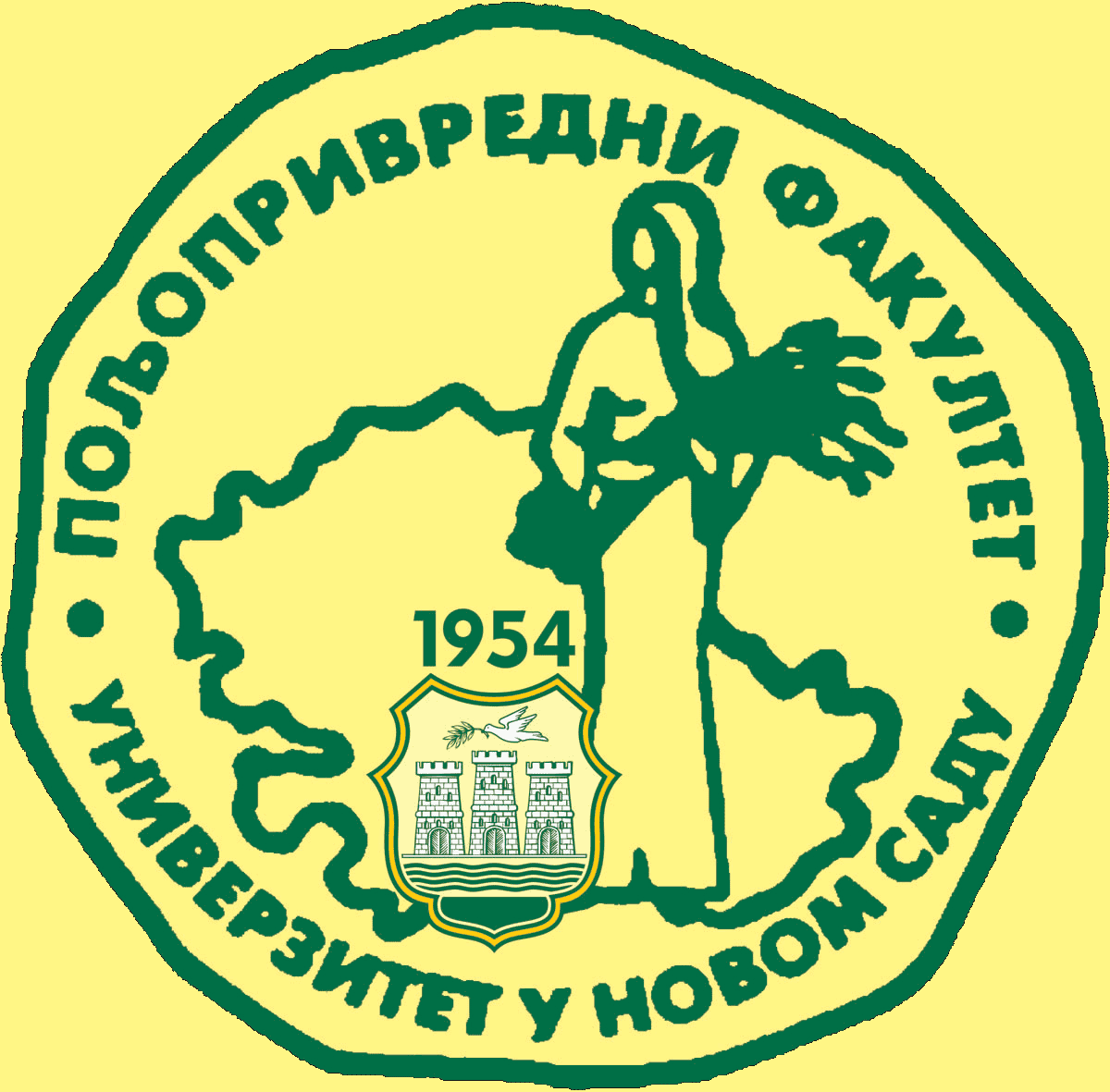 Study Programme AccreditationMASTER ACADEMIC STUDIES                               Animal scienceTable 5.2 Course specificationTable 5.2 Course specificationTable 5.2 Course specification